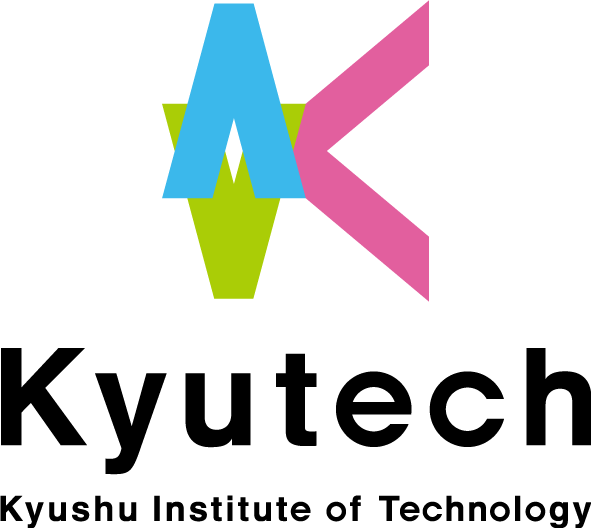 九州工業大学基金寄附申込書国立大学法人九州工業大学長　殿（申込日：西暦）九州工業大学基金の趣旨に賛同し、下記のとおり寄附します。記年月日所在地〒〒〒〒法人名・団体名代表者役職代表者氏名代表者氏名担当者氏名フリガナ所属電話番号e-mail１．寄附について○該当する寄附にチェック（☑）をし、寄附額等を記入してください。 今回のみの寄附寄附額円１．寄附について○該当する寄附にチェック（☑）をし、寄附額等を記入してください。 今回のみの寄附寄附予定年月日（西暦）	（西暦）	（西暦）	（西暦）	１．寄附について○該当する寄附にチェック（☑）をし、寄附額等を記入してください。 今回のみの寄附寄附予定年月日年年月日１．寄附について○該当する寄附にチェック（☑）をし、寄附額等を記入してください。 サポート企業会員として、毎年継続寄附（毎年、10万円以上ご寄附いただける企業・団体）年　　間寄附額円１．寄附について○該当する寄附にチェック（☑）をし、寄附額等を記入してください。 サポート企業会員として、毎年継続寄附（毎年、10万円以上ご寄附いただける企業・団体）初回寄附予定年月日（西暦）（西暦）（西暦）（西暦）１．寄附について○該当する寄附にチェック（☑）をし、寄附額等を記入してください。 サポート企業会員として、毎年継続寄附（毎年、10万円以上ご寄附いただける企業・団体）初回寄附予定年月日年年月日１．寄附について○該当する寄附にチェック（☑）をし、寄附額等を記入してください。 サポート企業会員として、複数年分を一括寄附（年平均、10万円以上ご寄附いただける企業・団体）寄附総額円１．寄附について○該当する寄附にチェック（☑）をし、寄附額等を記入してください。 サポート企業会員として、複数年分を一括寄附（年平均、10万円以上ご寄附いただける企業・団体）寄附年数年１．寄附について○該当する寄附にチェック（☑）をし、寄附額等を記入してください。 サポート企業会員として、複数年分を一括寄附（年平均、10万円以上ご寄附いただける企業・団体）寄附予定年月日（西暦）（西暦）（西暦）（西暦）１．寄附について○該当する寄附にチェック（☑）をし、寄附額等を記入してください。 サポート企業会員として、複数年分を一括寄附（年平均、10万円以上ご寄附いただける企業・団体）寄附予定年月日年月日１．寄附について○該当する寄附にチェック（☑）をし、寄附額等を記入してください。ご寄附は一般資金として、次の事業に活用させていただきます。（1）教育研究の充実及びそのための環境整備（2）学生の課外活動支援（3）学生に対する国際交流活動の推進（4）学生の修学支援に対する奨学金等（5）学生の就職支援（6）学生又は雇用不安定な研究者への研究支援（7）教育研究に係る社会貢献活動（8）その他基金の目的達成に必要な事業ご寄附は一般資金として、次の事業に活用させていただきます。（1）教育研究の充実及びそのための環境整備（2）学生の課外活動支援（3）学生に対する国際交流活動の推進（4）学生の修学支援に対する奨学金等（5）学生の就職支援（6）学生又は雇用不安定な研究者への研究支援（7）教育研究に係る社会貢献活動（8）その他基金の目的達成に必要な事業ご寄附は一般資金として、次の事業に活用させていただきます。（1）教育研究の充実及びそのための環境整備（2）学生の課外活動支援（3）学生に対する国際交流活動の推進（4）学生の修学支援に対する奨学金等（5）学生の就職支援（6）学生又は雇用不安定な研究者への研究支援（7）教育研究に係る社会貢献活動（8）その他基金の目的達成に必要な事業ご寄附は一般資金として、次の事業に活用させていただきます。（1）教育研究の充実及びそのための環境整備（2）学生の課外活動支援（3）学生に対する国際交流活動の推進（4）学生の修学支援に対する奨学金等（5）学生の就職支援（6）学生又は雇用不安定な研究者への研究支援（7）教育研究に係る社会貢献活動（8）その他基金の目的達成に必要な事業ご寄附は一般資金として、次の事業に活用させていただきます。（1）教育研究の充実及びそのための環境整備（2）学生の課外活動支援（3）学生に対する国際交流活動の推進（4）学生の修学支援に対する奨学金等（5）学生の就職支援（6）学生又は雇用不安定な研究者への研究支援（7）教育研究に係る社会貢献活動（8）その他基金の目的達成に必要な事業ご寄附は一般資金として、次の事業に活用させていただきます。（1）教育研究の充実及びそのための環境整備（2）学生の課外活動支援（3）学生に対する国際交流活動の推進（4）学生の修学支援に対する奨学金等（5）学生の就職支援（6）学生又は雇用不安定な研究者への研究支援（7）教育研究に係る社会貢献活動（8）その他基金の目的達成に必要な事業ご寄附は一般資金として、次の事業に活用させていただきます。（1）教育研究の充実及びそのための環境整備（2）学生の課外活動支援（3）学生に対する国際交流活動の推進（4）学生の修学支援に対する奨学金等（5）学生の就職支援（6）学生又は雇用不安定な研究者への研究支援（7）教育研究に係る社会貢献活動（8）その他基金の目的達成に必要な事業ご寄附は一般資金として、次の事業に活用させていただきます。（1）教育研究の充実及びそのための環境整備（2）学生の課外活動支援（3）学生に対する国際交流活動の推進（4）学生の修学支援に対する奨学金等（5）学生の就職支援（6）学生又は雇用不安定な研究者への研究支援（7）教育研究に係る社会貢献活動（8）その他基金の目的達成に必要な事業ご寄附は一般資金として、次の事業に活用させていただきます。（1）教育研究の充実及びそのための環境整備（2）学生の課外活動支援（3）学生に対する国際交流活動の推進（4）学生の修学支援に対する奨学金等（5）学生の就職支援（6）学生又は雇用不安定な研究者への研究支援（7）教育研究に係る社会貢献活動（8）その他基金の目的達成に必要な事業２．寄附の方法○該当する寄附方法にチェック（☑）をしてください。 大学指定口座に直接振り込む。 振込み用紙の送付を希望する。（ゆうちょ銀行のみの取り扱いとなります。）※　直接振込をしていただける場合は、以下の大学指定口座にお振り込み願います。振込手数料を差し引いた金額をお振り込みください。【口座名義】 国立大学法人九州工業大学（ｺｸﾘﾂﾀﾞｲｶﾞｸﾎｳｼﾞﾝｷｭｳｼｭｳｺｳｷﾞｮｳﾀﾞｲｶﾞｸ）【銀行及び口座番号】　● 三菱ＵＦＪ銀行　北九州支店　　普通預金　０９７１９６２　● 西日本シティ銀行　戸畑支店　　普通預金　１２２７８５１３．ご芳名等の公表○本学ホームページ・広報誌等への掲載について、希望するものにチェック（☑）をしてください。（複数選択可） 法人・団体名 寄附額 メッセージ 掲載しない３．ご芳名等の公表○本学ホームページ・広報誌等への掲載について、希望するものにチェック（☑）をしてください。（複数選択可）《メッセージ》※　本学へのメッセージがございましたら、ホームページへ掲載させていただく場合もございますので、お知らせください。３．ご芳名等の公表○本学ホームページ・広報誌等への掲載について、希望するものにチェック（☑）をしてください。（複数選択可）４．基金を知ったきっかけ○該当するものにチェック（☑）をしてください。 九州工業大学広報誌 ホームページ ＤＭ その他　５.その他･連絡事項　　等